Publicado en Madrid el 19/07/2018 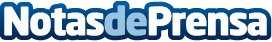 El uso de Lingokids, la app educativa para niños de 2 a 8 años, aumenta un 25% en veranoLa plataforma de aprendizaje de inglés para niños en edad temprana registra un crecimiento cercano al 65% en el número de usuarios en España durante el primer semestre del año, superando ya los 100.000Datos de contacto:María917188509Nota de prensa publicada en: https://www.notasdeprensa.es/el-uso-de-lingokids-la-app-educativa-para Categorias: Nacional Educación Juegos E-Commerce Ocio para niños Dispositivos móviles Innovación Tecnológica http://www.notasdeprensa.es